「商品檢驗標識」(圖例如：     R30001 或         ） 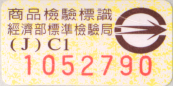 